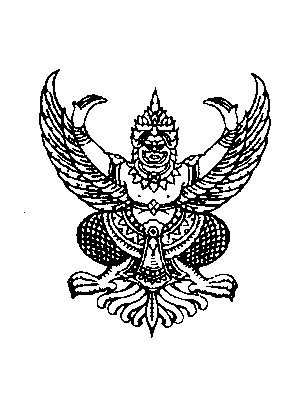 ตำแหน่งเลขที่..............................                             สัญญาเลขที่........................./.................สัญญาจ้างพนักงานราชการกรมป่าไม้ 		สัญญาจ้างพนักงานราชการฉบับนี้ ทำขึ้น ณ.........................................................................เมื่อวันที่..............................................................ระหว่าง............................................................................โดย................................................ตำแหน่ง...................................................................................................................................................................................................................................................................ผู้แทน/ผู้รับมอบอำนาจตามคำสั่งกรมป่าไม้ ที่ ................/................... ลงวันที่........................................... 
ซึ่งต่อไปนี้ในสัญญานี้เรียกว่า“กรมป่าไม้”ฝ่ายหนึ่ง กับนาย/นาง/นางสาว......................................................อายุ.............ปี หมายเลขประจำตัวของผู้ถือบัตรประจำตัวประชาชน............................................................อยู่บ้านเลขที่.................. ถนน................................ซอย............................แขวง/ตำบล................................ เขต/อำเภอ.............................................จังหวัด........................................รหัสไปรษณีย์.............................โทรศัพท์….....................................ซึ่งต่อไปในสัญญานี้เรียกว่า“พนักงานราชการ” อีกฝ่ายหนึ่ง ทั้งสองฝ่ายต่างได้ตกลงร่วมกันทำสัญญาจ้างไว้ต่อกัน ดังต่อไปนี้ 		ข้อ 1 กรมป่าไม้ตกลงจ้าง และพนักงานราชการตกลงรับจ้างทำงานให้แก่กรมป่าไม้ โดยเป็นพนักงานราชการ ดังต่อไปนี้		     พนักงานราชการพิเศษ                          ลักษณะงาน ...............................................................................................................		     พนักงานราชการทั่วไป		     กลุ่มงาน  ....................................................................................................................		     ตำแหน่ง  ...........................................................ตำแหน่งเลขที่....................................สังกัด  ........................................................................................................................		ข้อ 2  พนักงานราชการมีหน้าที่รับผิดชอบภาระงานตามรายละเอียดที่กรมป่าไม้กำหนดไว้ในเอกสารแนบท้ายสัญญาจ้าง และให้ถือว่าเอกสารแนบท้ายสัญญาจ้างดังกล่าว เป็นส่วนหนึ่งของสัญญาจ้างนี้		ในกรณีที่มีปัญหาว่างานใดเป็นหน้าที่การงานตามสัญญาจ้างนี้หรือไม่ หรือกรณีที่มีข้อสงสัยเกี่ยวกับข้อความของสัญญาจ้าง หรือข้อความในเอกสารแนบท้ายสัญญาจ้าง ให้กรมป่าไม้เป็นผู้วินิจฉัย 
และพนักงานราชการจะต้องปฏิบัติตามคำวินิจฉัยนั้นสำเนาคู่ฉบับตำแหน่งเลขที่..............................                             สัญญาเลขที่........................./.................สัญญาจ้างพนักงานราชการกรมป่าไม้ 		สัญญาจ้างพนักงานราชการฉบับนี้ ทำขึ้น ณ.........................................................................เมื่อวันที่..............................................................ระหว่าง............................................................................โดย................................................ตำแหน่ง...................................................................................................................................................................................................................................................................ผู้แทน/ผู้รับมอบอำนาจตามคำสั่งกรมป่าไม้ ที่ ................/................... ลงวันที่........................................... 
ซึ่งต่อไปนี้ในสัญญานี้เรียกว่า“กรมป่าไม้”ฝ่ายหนึ่ง กับนาย/นาง/นางสาว......................................................อายุ.............ปี หมายเลขประจำตัวของผู้ถือบัตรประจำตัวประชาชน............................................................อยู่บ้านเลขที่.................. ถนน................................ซอย............................แขวง/ตำบล................................ เขต/อำเภอ.............................................จังหวัด........................................รหัสไปรษณีย์.............................โทรศัพท์….....................................ซึ่งต่อไปในสัญญานี้เรียกว่า“พนักงานราชการ” อีกฝ่ายหนึ่ง ทั้งสองฝ่ายต่างได้ตกลงร่วมกันทำสัญญาจ้างไว้ต่อกัน ดังต่อไปนี้ 		ข้อ 1 กรมป่าไม้ตกลงจ้าง และพนักงานราชการตกลงรับจ้างทำงานให้แก่กรมป่าไม้ โดยเป็นพนักงานราชการ ดังต่อไปนี้		     พนักงานราชการพิเศษ                          ลักษณะงาน ...............................................................................................................		     พนักงานราชการทั่วไป		     กลุ่มงาน  ....................................................................................................................		     ตำแหน่ง  ...........................................................ตำแหน่งเลขที่....................................สังกัด  ........................................................................................................................		ข้อ 2  พนักงานราชการมีหน้าที่รับผิดชอบภาระงานตามรายละเอียดที่กรมป่าไม้กำหนดไว้ในเอกสารแนบท้ายสัญญาจ้าง และให้ถือว่าเอกสารแนบท้ายสัญญาจ้างดังกล่าว เป็นส่วนหนึ่งของสัญญาจ้างนี้		ในกรณีที่มีปัญหาว่างานใดเป็นหน้าที่การงานตามสัญญาจ้างนี้หรือไม่ หรือกรณีที่มีข้อสงสัยเกี่ยวกับข้อความของสัญญาจ้าง หรือข้อความในเอกสารแนบท้ายสัญญาจ้าง ให้กรมป่าไม้เป็นผู้วินิจฉัย 
และพนักงานราชการจะต้องปฏิบัติตามคำวินิจฉัยนั้นสำเนาตำแหน่งเลขที่..............................                             สัญญาเลขที่........................./.................สัญญาจ้างพนักงานราชการกรมป่าไม้ 		สัญญาจ้างพนักงานราชการฉบับนี้ ทำขึ้น ณ.........................................................................เมื่อวันที่..............................................................ระหว่าง............................................................................โดย................................................ตำแหน่ง...................................................................................................................................................................................................................................................................ผู้แทน/ผู้รับมอบอำนาจตามคำสั่งกรมป่าไม้ ที่ ................/................... ลงวันที่........................................... 
ซึ่งต่อไปนี้ในสัญญานี้เรียกว่า“กรมป่าไม้”ฝ่ายหนึ่ง กับนาย/นาง/นางสาว......................................................อายุ.............ปี หมายเลขประจำตัวของผู้ถือบัตรประจำตัวประชาชน............................................................อยู่บ้านเลขที่.................. ถนน................................ซอย............................แขวง/ตำบล................................ เขต/อำเภอ.............................................จังหวัด........................................รหัสไปรษณีย์.............................โทรศัพท์….....................................ซึ่งต่อไปในสัญญานี้เรียกว่า“พนักงานราชการ” อีกฝ่ายหนึ่ง ทั้งสองฝ่ายต่างได้ตกลงร่วมกันทำสัญญาจ้างไว้ต่อกัน ดังต่อไปนี้ 		ข้อ 1 กรมป่าไม้ตกลงจ้าง และพนักงานราชการตกลงรับจ้างทำงานให้แก่กรมป่าไม้ โดยเป็นพนักงานราชการ ดังต่อไปนี้		     พนักงานราชการพิเศษ                          ลักษณะงาน ...............................................................................................................		     พนักงานราชการทั่วไป		     กลุ่มงาน  ....................................................................................................................		     ตำแหน่ง  ...........................................................ตำแหน่งเลขที่....................................สังกัด  ........................................................................................................................		ข้อ 2  พนักงานราชการมีหน้าที่รับผิดชอบภาระงานตามรายละเอียดที่กรมป่าไม้กำหนดไว้ในเอกสารแนบท้ายสัญญาจ้าง และให้ถือว่าเอกสารแนบท้ายสัญญาจ้างดังกล่าว เป็นส่วนหนึ่งของสัญญาจ้างนี้		ในกรณีที่มีปัญหาว่างานใดเป็นหน้าที่การงานตามสัญญาจ้างนี้หรือไม่ หรือกรณีที่มีข้อสงสัยเกี่ยวกับข้อความของสัญญาจ้าง หรือข้อความในเอกสารแนบท้ายสัญญาจ้าง ให้กรมป่าไม้เป็นผู้วินิจฉัย 
และพนักงานราชการจะต้องปฏิบัติตามคำวินิจฉัยนั้น- 2 -		ข้อ 3  กรมป่าไม้ตกลงจ้างพนักงานราชการมีกำหนด......... ปี ........... เดือน........... วัน  เริ่มตั้งแต่วันที่.........เดือน ................... พ.ศ. .......... และสิ้นสุดในวันที่........เดือน .....................                 พ.ศ. ...............หรือหากเงินงบประมาณที่ใช้จ้างหมดสิ้นสุดลงก่อนวันที่..........เดือน ...............                     พ.ศ. ...................ก็ถือว่าสัญญาฉบับนี้หมดอายุการจ้างจนถึงวันที่เงินงบประมาณการจ้างเพื่อการนี้หมด		กำหนดระยะเวลาการมาปฏิบัติงานที่กรมป่าไม้ให้เป็นไปตามรายละเอียดแนบท้าย
สัญญาจ้างและให้ถือว่าเอกสารแนบท้ายสัญญาจ้างดังกล่าวเป็นส่วนหนึ่งของสัญญาจ้าง		ข้อ 4  กรมป่าไม้ตกลงจ่าย และพนักงานราชการตกลงรับค่าตอบแทน ดังนี้......................................................................................................................................................................................................................................................................................................................................     		ทั้งนี้ พนักงานราชการต้องเป็นผู้รับผิดชอบในการเสียภาษีเงินได้ โดยกรมป่าไม้จะเป็นผู้หักไว้          ณ ที่จ่าย		ข้อ 5  พนักงานราชการอาจได้รับสิทธิประโยชน์อื่น ตามระเบียบสำนักนายกรัฐมนตรี          ว่าด้วยพนักงานราชการ พ.ศ. 2547 หรือตามที่คณะกรรมการ หรือกรมป่าไม้กำหนด		ข้อ 6  กรมป่าไม้จะทำการประเมินผลการปฏิบัติงานของพนักงานราชการตามหลักเกณฑ์ และวิธีการที่กรมป่าไม้กำหนด		ผลการประเมินตามวรรคหนึ่งเป็นประการใด ให้ถือเป็นที่สุด		ข้อ 7  สัญญานี้สิ้นสุดเมื่อเข้ากรณีใดกรณีหนึ่ง ดังต่อไปนี้(1) เข้ากรณีใดกรณีหนึ่งตามที่กำหนดในข้อ 28 ของระเบียบสำนักนายกรัฐมนตรี ว่าด้วยพนักงานราชการ พ.ศ. 2547 (2) พนักงานราชการลาออกจากการปฏิบัติงาน ตามข้อ 29 ของระเบียบสำนักนายกรัฐมนตรีด้วยพนักงานราชการ พ.ศ. 2547(3) มีการเลิกสัญญาจ้างตามข้อ 30 ของระเบียบสำนักนายกรัฐมนตรีว่าด้วย
พนักงานราชการ พ.ศ. 2547 (4) เหตุอื่น  ๆ  ดังต่อไปนี้- 3 -- เมื่อการตรวจพบว่าผู้ที่ได้รับการจ้างเป็นพนักงานราชการ  นำเอกสารและใช้ข้อความอันเป็นเท็จมาแสดง เพื่อให้ได้คุณสมบัติเป็นพนักงานราชการ กรมป่าไม้สามารถยกเลิกสัญญาจ้างพนักงานราชการคนนั้นได้ และมีสิทธิเรียกร้องทางแพ่งและดำเนินคดีอาญา- หากปรากฏว่ากำหนดวันสิ้นสุดสัญญาจ้างพนักงานราชการรายใด ยังไม่สิ้นสุดลงในปีงบประมาณต่อไป แต่มีอายุครบ 60 ปีบริบูรณ์ จะพ้นจากราชการในวันสิ้นปีงบประมาณ  
โดยเทียบเคียงกับข้าราชการและลูกจ้างประจำที่มีอายุครบ 60 ปี จะต้องพ้นจากราชการด้วยเหตุเกษียณอายุ     (5) เหตุอื่น  ๆ ตามที่กรมป่าไม้ประกาศกำหนดข้อ 8 พนักงานราชการมีหน้าที่ต้องรักษาวินัยและยอมรับการลงโทษทางวินัยตามที่กำหนดในระเบียบสำนักนายกรัฐมนตรีว่าด้วยพนักงานราชการ พ.ศ. 2547 และหรือที่กรมป่าไม้ประกาศกำหนด		ข้อ 9 ในกรณีพนักงานราชการละทิ้งงานก่อนครบกำหนดเวลาตามข้อ3 หรือปฏิบัติงานใดๆ จนเป็นเหตุให้เกิดความเสียหายแก่กรมป่าไม้ ในระหว่างอายุสัญญาพนักงานราชการยินยอมชดใช้ค่าเสียหายให้กับกรมป่าไม้ทุกประการภายในกำหนดเวลาที่กรมป่าไม้เรียกร้องให้ชดใช้ และยินยอมให้กรมป่าไม้หักค่าจ้างหรือ        เงินอื่นใดที่พนักงานราชการมีสิทธิได้รับจากกรมป่าไม้เป็นการชดใช้ค่าเสียหายได้ เว้นแต่ความเสียหายนั้น        เกิดจากเหตุสุดวิสัย		ข้อ 10 พนักงานราชการจะต้องปฏิบัติตามระเบียบสำนักนายกรัฐมนตรีว่าด้วยพนักงานราชการ พ.ศ. 2547 ประกาศหรือมติของคณะกรรมการบริหารพนักงานราชการ  ประกาศหรือคำสั่งของกรมป่าไม้      ที่ออกตามระเบียบสำนักนายกรัฐมนตรีว่าด้วยพนักงานราชการ พ.ศ. 2547 หรือระเบียบหรือประกาศ หรือคำสั่งอื่นใดของทางราชการ ทั้งที่ใช้บังคับอยู่ก่อนและที่จะมีใช้บังคับในภายหลัง		ข้อ 11 พนักงานราชการจะต้องประพฤติ และปฏิบัติตามกฎหมาย ระเบียบ ข้อบังคับ และคำสั่งของทางราชการ  ทั้งที่ได้ออกใช้บังคับแก่พนักงานราชการอยู่แล้วก่อนวันที่ลงนามในสัญญาจ้างนี้และที่จะออกใช้บังคับต่อไปในภายหลัง โดยพนักงานราชการยินยอมให้ถือว่า กฎหมาย ระเบียบ หรือคำสั่งต่าง ๆ  ดังกล่าวเป็นส่วนหนึ่งของสัญญาจ้างนี้- 4 -		ข้อ 12 พนักงานราชการต้องปฏิบัติงานให้กับกรมป่าไม้ตามที่ได้รับมอบหมาย ด้วยความซื่อสัตย์ สุจริต และตั้งใจปฏิบัติงานอย่างเต็มกำลังความสามารถของตน โดยแสวงหาความรู้และทักษะเพิ่มเติมหรือกระทำการใด ๆ เพื่อให้ผลงานในหน้าที่มีคุณภาพดีขึ้น ทั้งนี้ ต้องรักษาผลประโยชน์ และชื่อเสียง   ของราชการ และไม่เปิดเผยความลับหรือข้อมูลของทางราชการให้ผู้หนึ่งผู้ใดทราบ โดยมิได้รับอนุญาตจากผู้รับผิดชอบงานนั้น ๆ  ห้ามมิให้อาศัยหรือยอมให้ผู้อื่นอาศัยอำนาจหน้าที่ราชการของตนไม่ว่าจะโดยทางตรงหรือทางอ้อม หาประโยชน์ให้แก่ตนเองหรือผู้อื่นอันก่อให้เกิดการเสียหายหรือน่าจะก่อให้เกิดความเสียหายแก่ทางราชการ		ข้อ 13 ในระหว่างอายุสัญญาจ้างนี้ หากพนักงานราชการปฏิบัติงานตามสัญญาจ้างแล้ว ก่อให้เกิดผลงานสร้างสรรค์ขึ้นใหม่ ให้ลิขสิทธิ์ของผลงานดังกล่าวเป็นกรรมสิทธิ์ของกรมป่าไม้		ข้อ 14 พนักงานราชการจะต้องรับผิดชอบต่อการละเมิดบทบัญญัติแห่งกฎหมายหรือ         สิทธิใด ๆ ในสิทธิบัตร หรือลิขสิทธิ์ของบุคคลที่สาม ซึ่งพนักงานราชการนำมาใช้ในการปฏิบัติตามสัญญานี้		ข้อ 15 สิทธิ หน้าที่และความรับผิดชอบของพนักงานราชการนอกเหนือจากที่กำหนดไว้ในสัญญาจ้างนี้ ให้เป็นไปตามกฎหมาย ระเบียบ ข้อบังคับที่ทางราชการกำหนดไว้ พนักงานราชการต้องตั้งใจปฏิบัติหน้าที่ราชการ อุทิศตนและเวลา เอาใจใส่ ระมัดระวังประโยชน์ของทางราชการตลอดเวลาและ            ต้องไม่ประมาทเลินเล่อในหน้าที่ราชการ- 5 -		สัญญานี้ทำขึ้นสองฉบับมีข้อความถูกต้องตรงกัน คู่สัญญาอ่าน ตรวจสอบและเข้าใจข้อความในสัญญาโดยละเอียดแล้ว จึงลงลายมือชื่อไว้เป็นหลักฐานต่อหน้าพยาน ณ วัน เดือน ปี ดังกล่าวข้างต้น และต่างฝ่ายต่างเก็บรักษาไว้ฝ่ายละฉบับ					(ลงชื่อ)....................................................กรมป่าไม้					         (...................................................)					ตำแหน่ง..................................................					(ลงชื่อ) .................................................................พนักงานราชการ					         (...................................................)					(ลงชื่อ) .....................................................พยาน					         (.....................................................)					(ลงชื่อ) .....................................................พยาน						(....................................................)- 7 -เอกสารแนบท้ายสัญญาจ้าง  เลขที่............................../...........................ผนวก ข.---------------------กำหนดระยะเวลาการมาปฏิบัติหน้าที่1.   พนักงานราชการพิเศษ     ปฏิบัติงานตามเวลาการปฏิบัติราชการปกติ     ปฏิบัติงานตามระยะเวลา ดังนี้							    ปฏิบัติงานตามผลผลิตของงาน ดังนี้							     อื่น ๆ									2.   พนักงานราชการทั่วไป     ปฏิบัติงานตามเวลาการปฏิบัติราชการปกติ     ปฏิบัติงานตามระยะเวลา ดังนี้							     อื่น ๆ									หมายเหตุ  ในกรณีที่มีความจำเป็นเพื่อประโยชน์ของทางราชการ กรมป่าไม้อาจมีคำสั่งเปลี่ยนแปลงระยะเวลาการมาปฏิบัติหน้าที่หรือมีคำสั่งให้ปฏิบัติหน้าที่เป็นอย่างอื่นได้ โดยไม่ต้องแก้ไขสัญญา และพนักงานราชการ ยินยอมปฏิบัติตามคำสั่งของกรมป่าไม้ โดยถือเป็นการกำหนดระยะเวลาการมาปฏิบัติงานตามสัญญานี้